Утверждаю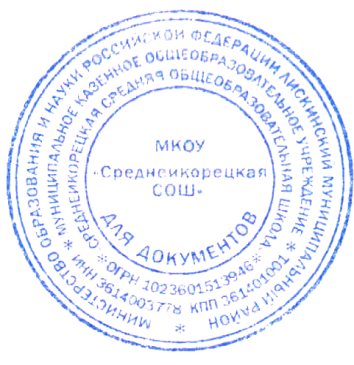 Директор школы:  /Бунина НЕ/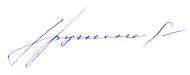 Пр № 1 от 26.08.2015гРасписание уроков на 2015 – 2016 учебный годУтверждаюДиректор школы: /Бунина НЕ/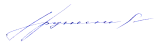 Пр № 2 от 26.08.2015гРасписание уроков на 2015 – 2016 учебный годПонедельник Понедельник Понедельник Понедельник Понедельник Понедельник Понедельник Понедельник Понедельник Понедельник Понедельник 5а5б5в6а6б6в7а7б7в1Инф 121/анг 23Русский  34Русский  33Русский  28Музыка   94ИЗО        52Ин язык 47/48Математ 21ОДНКНР    7312Инф121/анг  56Литература   34Русский  33Литература   28Математ 21Музыка  94Ин язык 47/48ОДНКНР    73Математ 2223Русский  34Инф121/анг  23История 50Математ 21Русский  28Обществозн 44Математ 30Русский  33Ин язык 48/5634Литература   34Инф121/анг  49Математ 22Обществозн 44Литература  28Математ 21Русский  33Музыка   94Ин язык 48/5645Математ 22История 50Инф 121/анг 56ИЗО        52Обществозн 44Русский  28ОДНКНР    73Ин язык 47/48Русский  3356История 50Математ 22Инф121/анг  23Музыка  94ИЗО        52Литература  28«Дельфинёнок», Баскетбол, «Я – патриот», «Лидер 21 века», «3D – моделирование»«Дельфинёнок», Баскетбол, «Я – патриот», «Лидер 21 века», «3D – моделирование»«Дельфинёнок», Баскетбол, «Я – патриот», «Лидер 21 века», «3D – моделирование»67Классный часКлассный часКлассный час«Дельфинёнок», Баскетбол, «Я – патриот», «Лидер 21 века», «3D – моделирование»«Дельфинёнок», Баскетбол, «Я – патриот», «Лидер 21 века», «3D – моделирование»«Дельфинёнок», Баскетбол, «Я – патриот», «Лидер 21 века», «3D – моделирование»7Вторник Вторник Вторник Вторник Вторник Вторник Вторник Вторник Вторник Вторник Вторник 1Технология Русский  34Русский  33Инф121/нем 47Русский 28Математ 21Математ 30История 44Музыка  9412Технология Литература   34Литература  33Инф121/анг  49Математ 21Русский  28Музыка   94Обществозн 44Математ 2223Русский  34Технология Математ 22Русский 28Инф121/анг 49ФизкультураЛитература  33Математ 21История 4434Литература   34Технология История 50Математ 21Инф121/анг 56География 41ИЗО        52Ин язык 47/48Обществозн 4445История 50Математ 22Технология ФизкультураГеография 41Инф121/анг  56История 44ИЗО        52Литература  3356Математ 22История 50Технология География 41физкультураИнф121/анг  49Обществозн 44Литература  33ИЗО        5267Школьное телевидение, Театральная студия, «Наша газета», Поделки своими рукамиШкольное телевидение, Театральная студия, «Наша газета», Поделки своими рукамиШкольное телевидение, Театральная студия, «Наша газета», Поделки своими руками7Среда Среда Среда Среда Среда Среда Среда Среда Среда Среда Среда 1Русский  34ФизкультураРусский  33Русский  28Математ 21История 44География 41Биология 38Инф121/анг  4812Литература   34ФизкультураРусский  33Литература  28История 44Математ 21Математ 30География 41Инф121/анг  5623ФизкультураРусский  34Математ 22Краеведение 40ОДНКНР 73Русский  28Инф121/нем 47Русский  33Биология 3834ФизкультураМатемат 22Обществозн 50История 44Краеведение40Литература  28Инф121/анг  48Математ 21География 4145Математ 22Обществозн 50ФизкультураОДНКНР 73Русский  28Краеведение 40Биология 38Инф121/анг  48Русский  3356Обществозн 50Литература   34ФизкультураМатемат 21Литература  28ОДНКНР 73Русский  33Инф121/нем 47Математ 2267Классный часКлассный часКлассный час7Четверг Четверг Четверг Четверг Четверг Четверг Четверг Четверг Четверг Четверг Четверг 1Русский  34ИЗО        52География 41Технология Математ  21Ин язык 49/56ФизкультураРусский  33Математ 2212ИЗО        52География 41Русский  33Технология Русский  28Ин язык 49/56ФизкультураМатемат 21Математ 2223География 41Математ  22Литература  33Русский  28Ин язык 49/56Технология Математ 30Математ 21Физкультура34ОДНКНР 73Русский  34Математ  22Математ  21Ин язык 49/56Технология Математ 30Физика   24Физкультура45Музыка    94ОДНКНР 73Ин язык 23/56Ин язык 47/49Технология Математ  21Физика   24ФизкультураРусский  3356Математ  22Музыка    94Ин язык 23/56Ин язык 47/49Технология Русский  28Русский  33ФизкультураФизика   2467Классный часКлассный часКлассный часШкольное телевидение, «Дельфинёнок», «Скульптурная лепка», Театральная студия, «Веселые нотки»Школьное телевидение, «Дельфинёнок», «Скульптурная лепка», Театральная студия, «Веселые нотки»Школьное телевидение, «Дельфинёнок», «Скульптурная лепка», Театральная студия, «Веселые нотки»7Пятница Пятница Пятница Пятница Пятница Пятница Пятница Пятница Пятница Пятница Пятница 1Ин язык 23/56Математ  22Эл географ 41ФизкультураРусский  28Биология 36История  44Краеведение 40Русский  3312Математ  22Ин язык 23/49Музыка    94ФизкультураЛитература  28История  44Краеведение 40Биология 38Литература  3323Русский  34Ин язык 23/49Математ  22Биология 36ФизкультураРусский  28ФизкультураРусский  33История  4434Эл географ 41Русский  34ИЗО        52История  44ФизкультураЛитература  28Биология 38Литература  33Краеведение 4045Ин язык 23/56Эл географ 41ОДНКНР 73Русский  28История  44ФизкультураРусский  33ФизкультураБиология 3856Литература  28Биология 36ФизкультураЛитература  33История  44Физкультура67«Азы дизайна», «Мир красок», «Люди, факты, события», «Народное творчество», «ГТО», «Дельфинёнок»«Азы дизайна», «Мир красок», «Люди, факты, события», «Народное творчество», «ГТО», «Дельфинёнок»«Азы дизайна», «Мир красок», «Люди, факты, события», «Народное творчество», «ГТО», «Дельфинёнок»7Суббота Суббота Суббота Суббота Суббота Суббота Суббота Суббота Суббота Суббота Суббота 1Биология 38Русский  34ФизкультураМатемат 21Русский  28ОБЖ       54География 41Технология Немецкий 4712Русский  34ФизкультураБиология 36Русский  28ОБЖ       54Математ 21Литература  33Технология География 4123Физкультура Биология 36Литература  33ОБЖ       54Математ 21Русский  28Ин язык 47/48Ин язык 47/48Технология 34Физика   24География 41Технология 45Технология Физика   24Литература  3356Технология Литература  33Физика   2467«Основы цифровой фотографии», «Наша газеты», «ГТО», «Весёлые нотки», «Люди, факты, события»«Основы цифровой фотографии», «Наша газеты», «ГТО», «Весёлые нотки», «Люди, факты, события»«Основы цифровой фотографии», «Наша газеты», «ГТО», «Весёлые нотки», «Люди, факты, события»7Красный – творческая работа, желтый – групповая работа, фиолетовый – мультимедиа урок, бирюзовый – образовательное путешествие, серый – соревнование, зеленый – проектно-исследовательская работа, оранжевый – внеурочная работаКрасный – творческая работа, желтый – групповая работа, фиолетовый – мультимедиа урок, бирюзовый – образовательное путешествие, серый – соревнование, зеленый – проектно-исследовательская работа, оранжевый – внеурочная работаКрасный – творческая работа, желтый – групповая работа, фиолетовый – мультимедиа урок, бирюзовый – образовательное путешествие, серый – соревнование, зеленый – проектно-исследовательская работа, оранжевый – внеурочная работаКрасный – творческая работа, желтый – групповая работа, фиолетовый – мультимедиа урок, бирюзовый – образовательное путешествие, серый – соревнование, зеленый – проектно-исследовательская работа, оранжевый – внеурочная работаКрасный – творческая работа, желтый – групповая работа, фиолетовый – мультимедиа урок, бирюзовый – образовательное путешествие, серый – соревнование, зеленый – проектно-исследовательская работа, оранжевый – внеурочная работаКрасный – творческая работа, желтый – групповая работа, фиолетовый – мультимедиа урок, бирюзовый – образовательное путешествие, серый – соревнование, зеленый – проектно-исследовательская работа, оранжевый – внеурочная работаКрасный – творческая работа, желтый – групповая работа, фиолетовый – мультимедиа урок, бирюзовый – образовательное путешествие, серый – соревнование, зеленый – проектно-исследовательская работа, оранжевый – внеурочная работаКрасный – творческая работа, желтый – групповая работа, фиолетовый – мультимедиа урок, бирюзовый – образовательное путешествие, серый – соревнование, зеленый – проектно-исследовательская работа, оранжевый – внеурочная работаКрасный – творческая работа, желтый – групповая работа, фиолетовый – мультимедиа урок, бирюзовый – образовательное путешествие, серый – соревнование, зеленый – проектно-исследовательская работа, оранжевый – внеурочная работаКрасный – творческая работа, желтый – групповая работа, фиолетовый – мультимедиа урок, бирюзовый – образовательное путешествие, серый – соревнование, зеленый – проектно-исследовательская работа, оранжевый – внеурочная работаКрасный – творческая работа, желтый – групповая работа, фиолетовый – мультимедиа урок, бирюзовый – образовательное путешествие, серый – соревнование, зеленый – проектно-исследовательская работа, оранжевый – внеурочная работаПонедельник Понедельник Понедельник Понедельник Понедельник Понедельник Понедельник Понедельник Понедельник Понедельник 8а8б8в9а9б9в10111История   44География 41Химия     36История  50Биология 38Математ 30Физика(п)/матем29Литература   2712Русский   27История   44Математ 29Черчение 52Математ  30История 50Биолог(п)/химияФизика   2423География 41Химия     36Русский   27Биология 38КО           73Физкультура Матем(п)22/физикаМатемат 2934Технология Русский   27География 41Математ  30ФизкультураКО         73Инф 98/англ 23Математ 2945Химия     36Математ 29Технология Физкультура Русский   34Биология 38Инф 98/англ 49ОБЖ       5456Математ 29Литература   27История   44КО           73Ин язык 49/56Русский   34География    41Информат 98677Вторник Вторник Вторник Вторник Вторник Вторник Вторник Вторник Вторник Вторник 1Ин язык   49ОБЖ        54Литература   27Химия   36Черчение 52ФизкультураЭл информатика 98Физика   2412Информатика 98Ин язык   48ОБЖ        54Ин язык 47/56ФизкультураМатемат  30Физ(п)/ист(п)/биол(п)Русский  2723Литература   27Физика    24Инф 98/нем 47Математ 30География 41Черчение 52Химия(п)/биологияМатемат 2934Физика    24Биология 38Инф 98/англ 49Русский  28Математ 30Химия      36Русский  27Математ 2945Биология 38Литература   27Физика    24Литература  28Химия     36Литература   34Ин язык 23/49Ин язык 47/4856ОБЖ        54Информатика 98Биология 38Физкультура Литература   34Ин язык 47/56Литература   27Краеведение 4067Физкультура 7Среда Среда Среда Среда Среда Среда Среда Среда Среда Среда 1Ин язык   49Технология Краеведение 40Инф 98/англ 56Физика  24Искусство 52Мат(п)/хим(п)/ист(п)Русский  2712Математ 29Русский  27Химия     36Инф 98/нем 47Искусство 52Физика      24Ин язык 23/49Биол(п)/общ(п)23Русский  27Ин язык   48Математ 29Физика  24Инф 98/англ 49География 41Общ(п) 44/ист 50Физкультура 34ФизкультураХимия     36Ин язык 47/49Искусство 52Инф 98/англ 56Математ    30Физика(п)/матем 29Литература   2745Химия     36ФизкультураРусский  27Математ 30История 44Инф 98/нем 47Физика/матем(п) 29География 4156Краеведение 40Математ 29ФизкультураГеография 41Математ 30Инф 98/англ 56Русский   27Химия      36677Четверг Четверг Четверг Четверг Четверг Четверг Четверг Четверг Четверг Четверг 1История  44Литература   27Физика    24Математ  30Биология 38Эл ОБЖ   54Экономика 50Математ 2912Физика    24История  44Литература   27Эл ОБЖ   54Русский   34Математ 30Мат(п)29/биол(п)/ист(п)МХК       9423Физкультура Физика    24Черчение 52Биология 38Обществозн 44Русский   34Русский   27Математ 2934Математ 29Черчение 52История  44Русский   28География 41Биология 38Литература   27История  5045Литература   27Физкультура Математ 29Литература  28История  44География 41ОБЖ        54Биол/общ 38/5056Черчение 52Математ 29ФизкультураГеография 41Математ  30Электив   73Общ(п) 44/ист 50Русский  2767Физкультура 7Пятница Пятница Пятница Пятница Пятница Пятница Пятница Пятница Пятница Пятница 1Русский  27Искусство 52Математ  29Физика   24Инф 98/англ 49ФизкультураМХК         94Биол(п)/общ(п)12Математ  29Русский  27География 41Физкультура Инф 98/англ 56Физика      24Электив    73Ин язык 47/4823Искусство 52География 41Русский  27Электив  73Физика   24Инф 98/англ 56ОБЖ         54Экономика 5034Ин язык  49Ин язык  48Литература   27Обществозн 50Физкультура Инф 98/нем 47Физика(п)/матем 29Химия    3645Музыка   94Краеведение 40Искусство 52Инф 98/нем 47Эл ОБЖ  54Литература   34Мат(п)29/хим(п)/ист(п)Литература   2756География 41Математ  29Ин язык  47/49Инф 98/англ 56Литература   34Обществозн 50Краеведение 40ОБЖ       54677Суббота Суббота Суббота Суббота Суббота Суббота Суббота Суббота Суббота Суббота 1Математ  29ФизкультураОбществозн 44Химия    36Математ 30Обществозн 50Литература   27Физика   2412ФизкультураОбществозн 44Русский  27Математ 30Электив  73Краеведение 40Физика/матем(п) 29Биол(п)/общ(п)23Обществозн 44Русский  27Музыка   94Краеведение 40Русский  34Математ  30Физика(п)/матем 29Физкультура 34Биология 38Математ  29ФизкультураРусский  28Краеведение 40Русский   34Общ(п) 44/общ 50Русский /химия45Русский  27Биология 38Математ  29История 50Литература   34Химия     36Физкультура Ин язык 47/4856Литература   27Музыка   94Биология 38Литература  28Химия    36Литература   34Физкультура История  50677